GUIA DE CONCEPTOS QUE SE DEBEN DOMINAR EN ESTA UNIDAD 2 Y 3.1.-  Defina el concepto de Modulación.2.- Cuales son los elementos que intervienen en la modulación de una señal.3.- Defina modulación en amplitud.4.- Defina modulación en frecuencia.5.-Defina modulación en fase.6.-Que es una señal portadora (carrier).7.- En amplitud modulada, que es el índice de modulación “m”.8.-Que es la demodulación, y con que otro nombre se conoce.9.-Describa que es ASK, FSK, PSK.10.- Por que se dicen que los esquemas de modulación de la pregunta anterior son digitales.11.- A que se conoce como “eficiencia espectral “ de un esquema de modulación.12.- Que es BPSK y que QPSK.13.- Describa que es QAM.14.- Que es y para que sirve un diagrama de constelación.15.- Cual es el ancho de banda (BW=bandwidth) asignado a una estación de radio AM de acuerdo a la FCC.16.- Cual es el ancho de banda asignado a una estación de radio FM de acuerdo a la FCC.17.- Cual es el ancho de banda asignado a una estación de televisión.18.- En una señal de AM, a que se llama la envolvente.19.- A que se le conoce como AM convencional (AMDSB_FC= AM doble banda lateral con portadora completa).20.- A qué se le conoce como AMDSB_SC:21.- Como se lleva a cabo una conversión analógico-digital.22.- Que dice el teorema de Nyquist y para que sirve.23.- A que se conoce como la frecuencia de sampling en una conversión AD.24.- Para que sirve el filtrado en una conversión AD.25.- Cual sería la frecuencia de sampleo (muestreo) , cuantas muestras se deberán tomar como mínimo y cada que tiempo se deberá tomar una muestra (periodo de sampleo)  para digitalizar señales analógicas que tienen las siguientes frecuencias:a) 100 kHz		b) 4 000 Hz.c) 200 KHz 26.- Cual es la frecuencia de sampleo en la digitalización de la música (http://en.wikipedia.org/wiki/Sampling_rate).27.- Cual es la frecuencia de sampleo en la digitalización de la voz para enviarla a través de un canal telefónico.28.- Que sucede si la frecuencia de sampleo es mayor o menor que lo dictado por Nyquist.29.- que significa la siguiente formula:  Fs = 2 Fmax.30.- Leer el siguiente articulo (click).31.- Que es el proceso de cuantización en una conversión AD.32.- En un convertidor AD,  cuando se presenta el error de cuantizacion.33.- Como se disminuye el error de cuantización.34.- A que se le llama precisión de un ADC.35.- En la digitalización de la voz para un sistema telefónico, cual es la frecuencia de “sampling” y cuantos bits de cuantizacion. Y que carga binaria genera la voz.36.- 	Para que sirve la función de Dirac en la digitalización de una señal.37.- Para que sirven los códigos de línea.38.- Como se clasifican los códigos de línea	de acuerdo a los niveles de voltaje que toman los 1’s y los 0,s.39.- Que es un código de línea unipolar, un polar y un bipolar.40.- Por que se dice que el manchester y el manchester son códigos autosincronizados.41.- Como funciona el código HDB3.42.- Como funciona el código B8ZS.44.- Que significa AMI y como funciona.41.- Por que se llaman códigos “sin retorno a cero”.46.- Mencione algunas características de los códigos de línea.47.- Ver el siguiente enlace para practicar los diversos códigos de línea. “click”.48.- Para que sirven los códigos de detección y corrección de error.49.- Como funciona el código de paridad par e impar50.- Que significa y como funciona el CRC (FCS).51.- Como funciona el algoritmo de Hamming para la detección de errores (FEC o ECC).52.-  Para que sirve la modulación por pulsos.53.- Que significa PAM, PPM, PWM, PCM.54.- Cual es la importancia de PCM.55.- Que significa y que capacidad tiene un canal DS0.56.- En PCM, cual es la carga binaria de una voz digitalizada.57.- 	Que es un portador digital.58.- Cual es la capacidad de un T1.59.-Cual es la capacidad de un E1.60.- Que es la multiplexacion y demultiplexacion.61.- Que es FDM, TDM (asíncrono y síncrono)62.- Que es CDMA, WDM y DWDM.63.- Encontrar el CRC para P = 110011 y M= 11100011.64.- Un modulador de AM de DSBFC tiene frecuencia de portadora fc  100 kHz y una frecuencia máxima de señal moduladora fm(máx)  5 kHz. Calcule:(a) Límites de frecuencia para las bandas laterales superior e inferior.(b) Ancho de banda.(c) Frecuencias laterales superior e inferior producidas cuando la señal moduladora es un tono de frecuencia única de 3 kHz. A continuación:(d) Trace el espectro de frecuencias de salida.65.- ¿Cuál es la frecuencia máxima de señal moduladora que se puede usar con un sistema de AM de DSBFC, con ancho de banda de 20 kHz?66.- Determine, para un coeficiente de modulación m=0.2 y una potencia de portadora no modulada, Pc = 1000 W:(a) La potencia total de banda lateral.(b) La potencia de banda lateral superior e inferior.(c) La potencia de la portadora modulada.(d) La potencia total transmitida.67.- Determine la potencia máxima de la banda lateral superior, inferior y total para una potencia de portadora no modulada Pc= 2000 W.68.- Para una amplitud de portadora no modulada de 12 Vp y un coeficiente de modulación de 0.5, determine lo siguiente:(a) Porcentaje de modulación.(b) Voltajes máximos de las frecuencias de portadora y laterales.(c) Voltaje máximo positivo de la envolvente.(d) Voltaje mínimo positivo de la envolvente.69.- En FM Defina desviación de frecuencia, índice de modulación y “carrier swing”.70.- Si un modulador de frecuencia produce 5 kHz de desviación de frecuencia para una señal moduladora de 10 V, determine la sensibilidad a la desviación. ¿Cuánta desviación de frecuencia produce una señal moduladora de 2 V?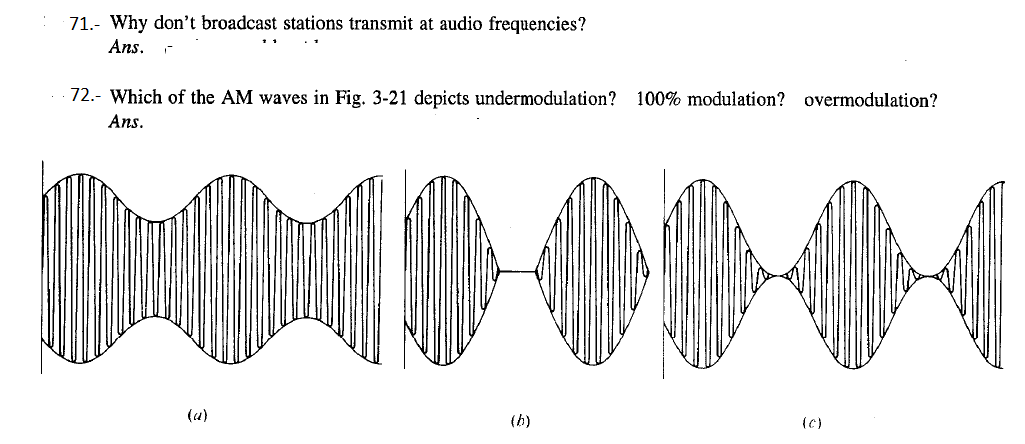 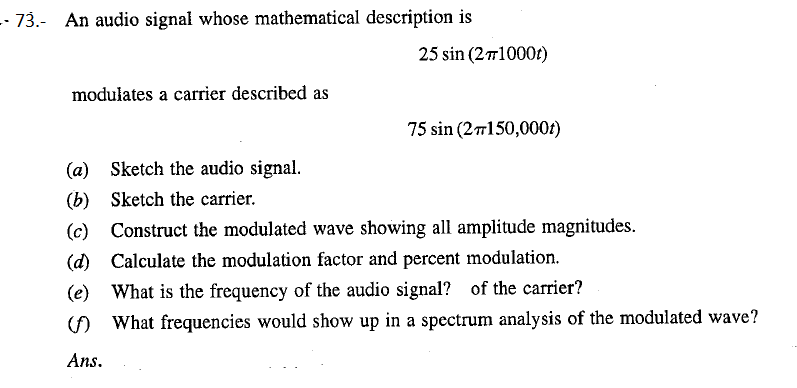 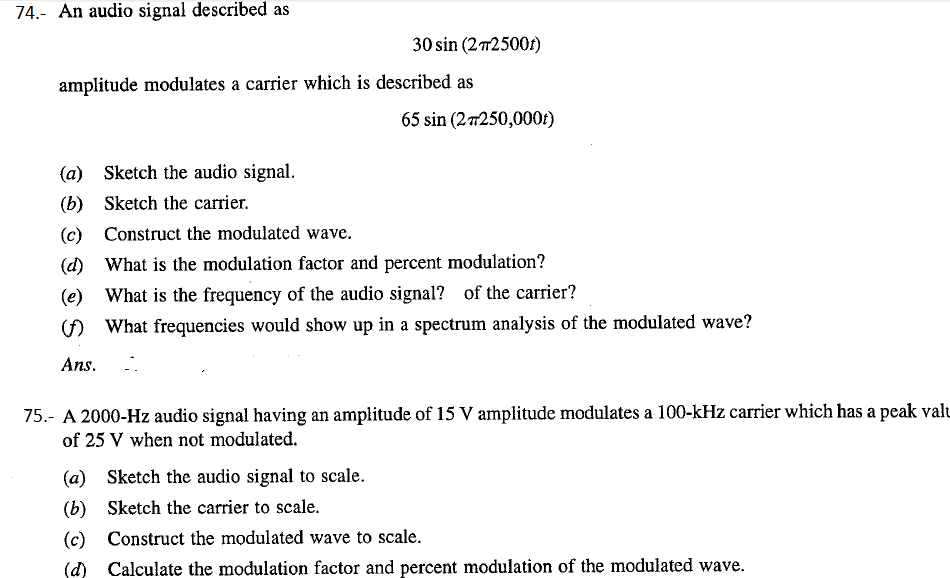 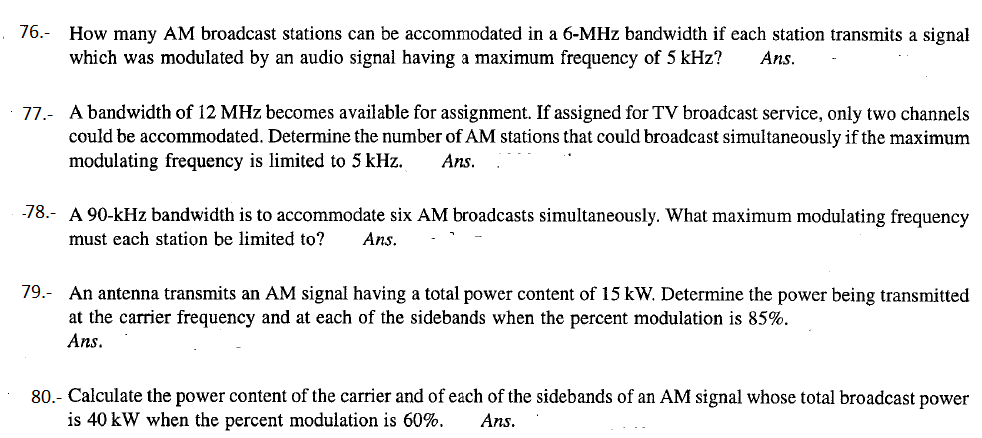 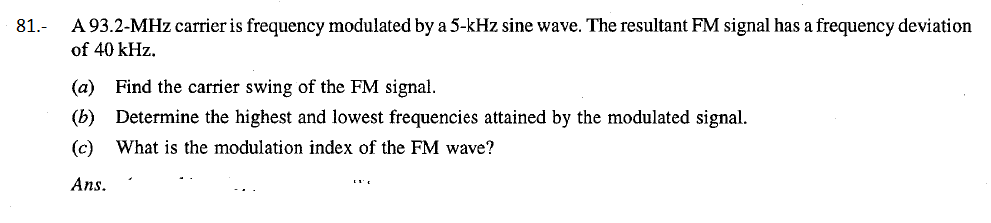 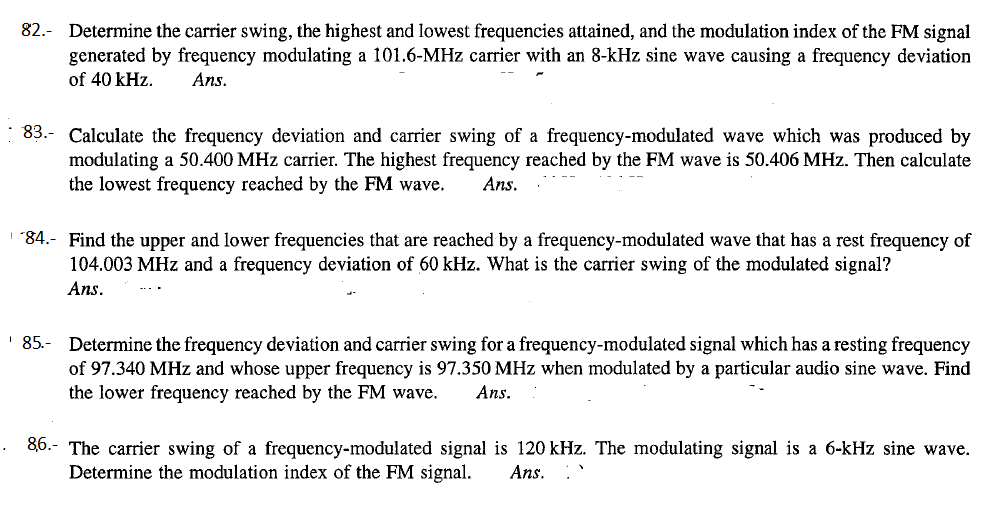 